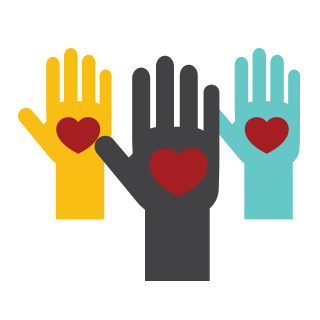 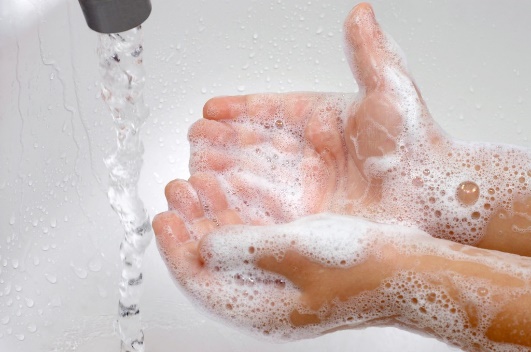 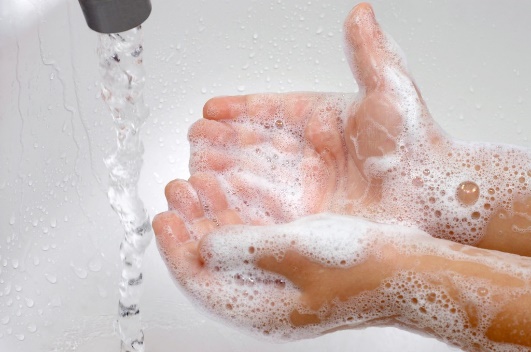 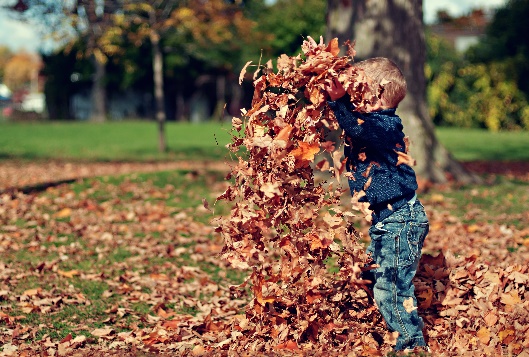 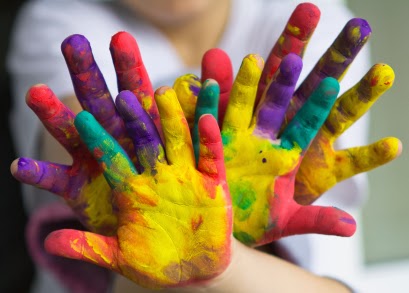 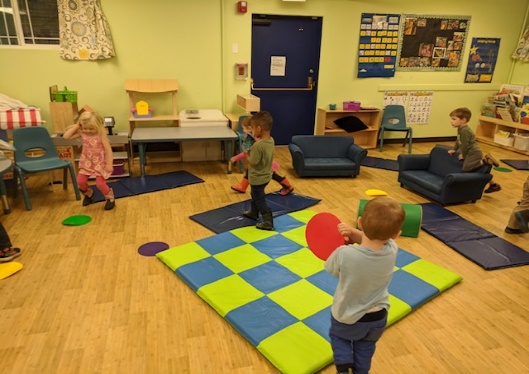 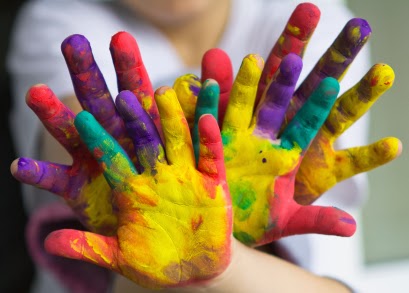 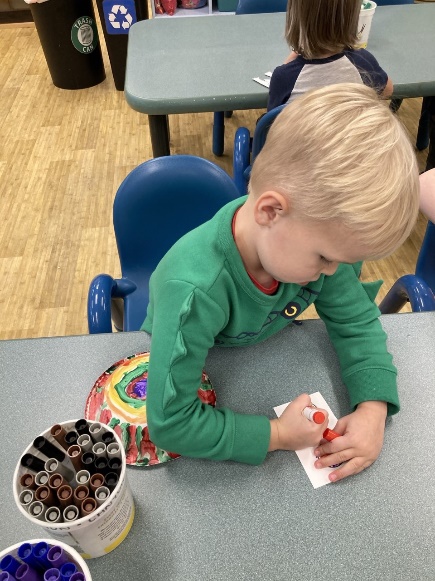 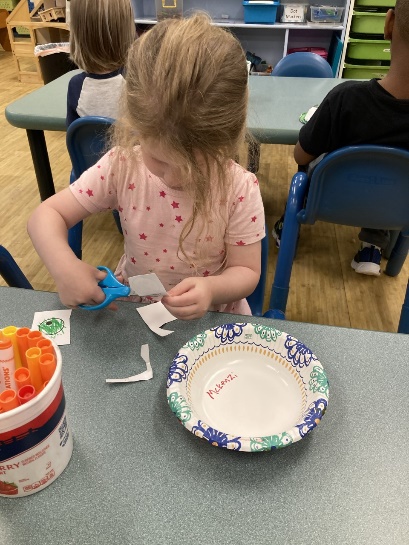 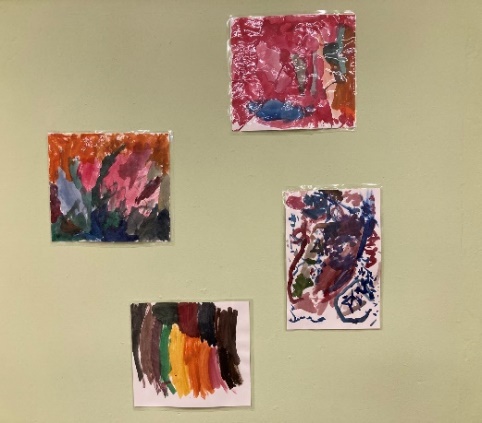       				                            Canyon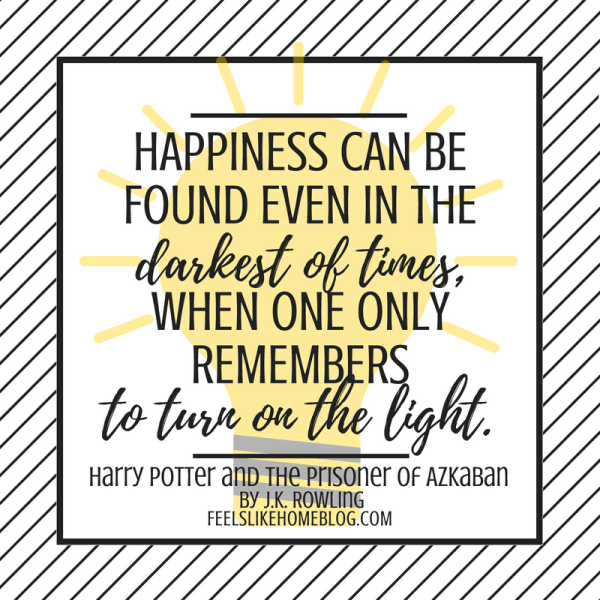 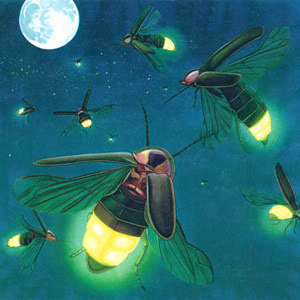 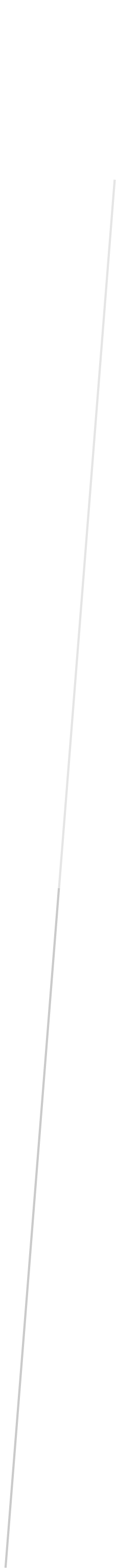 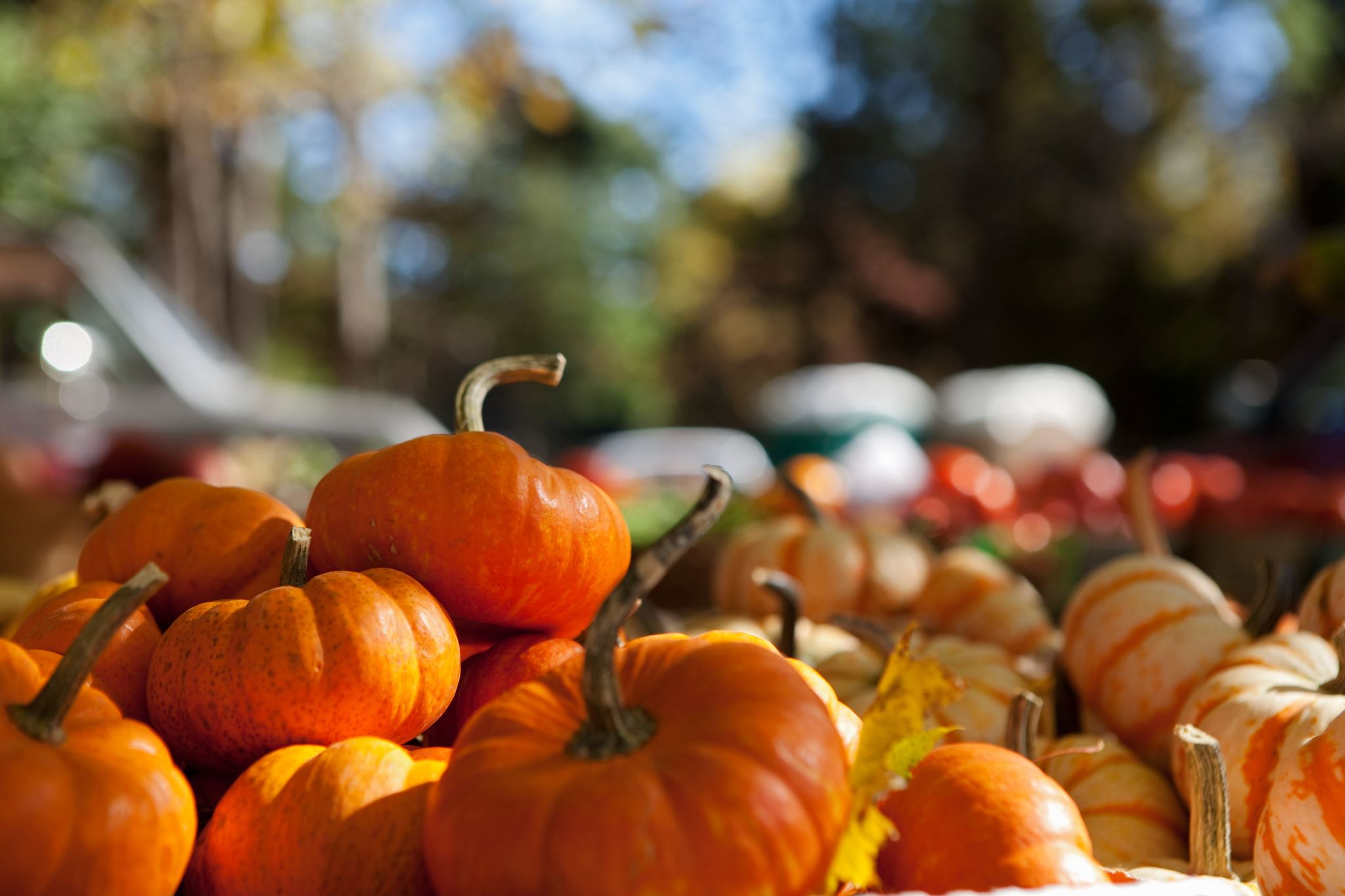 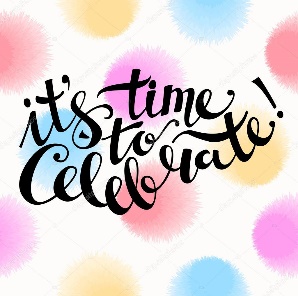 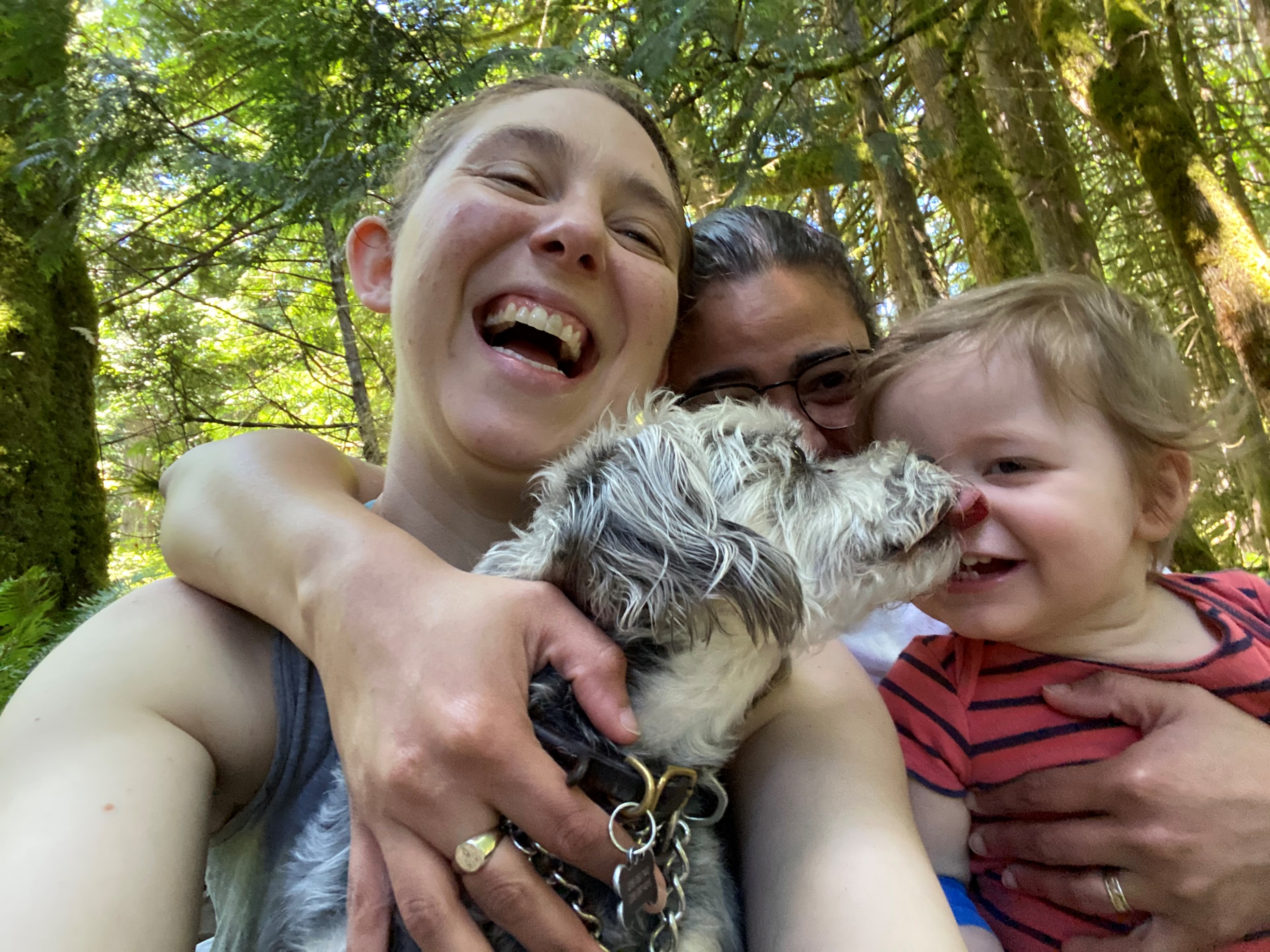 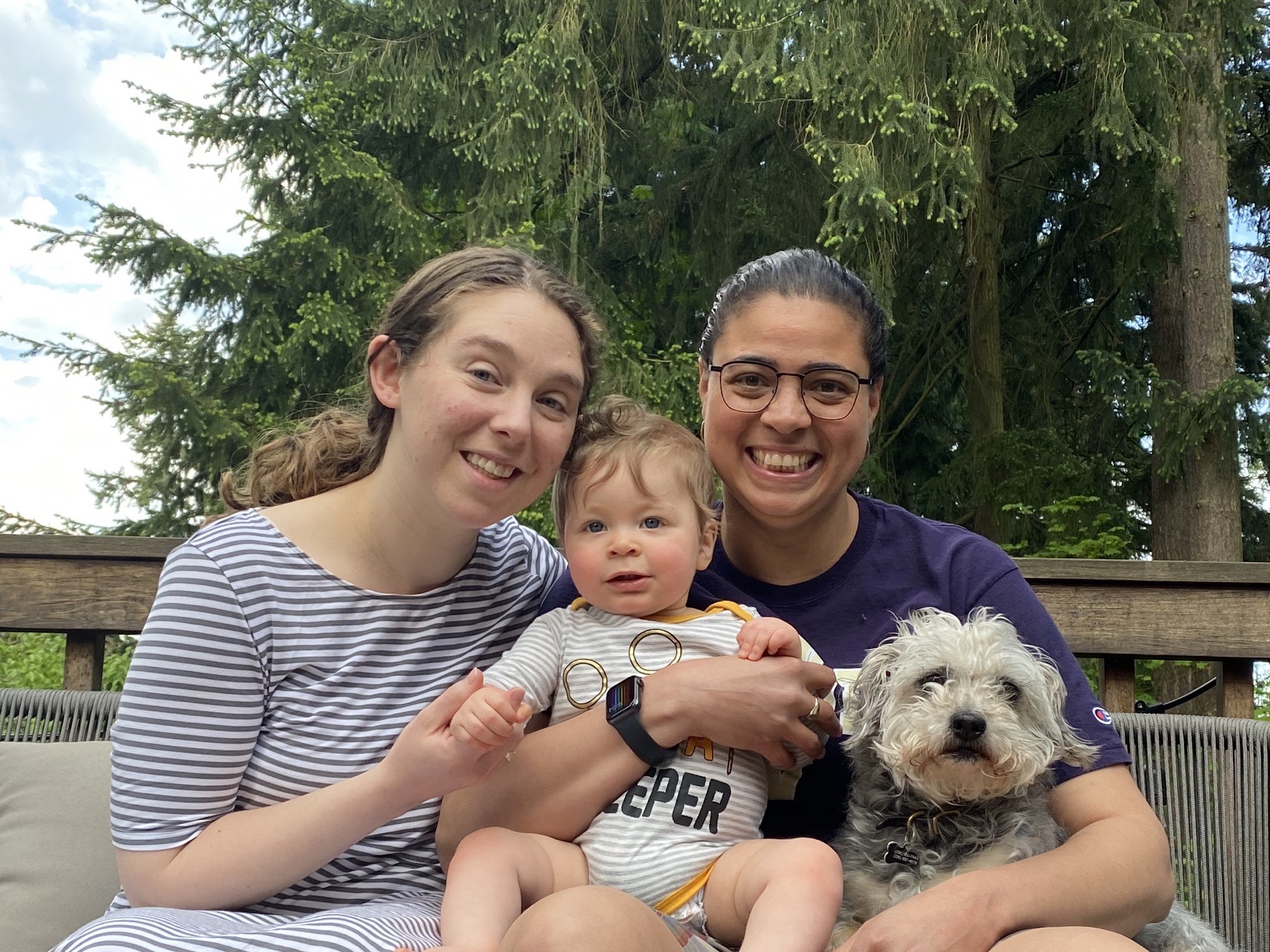 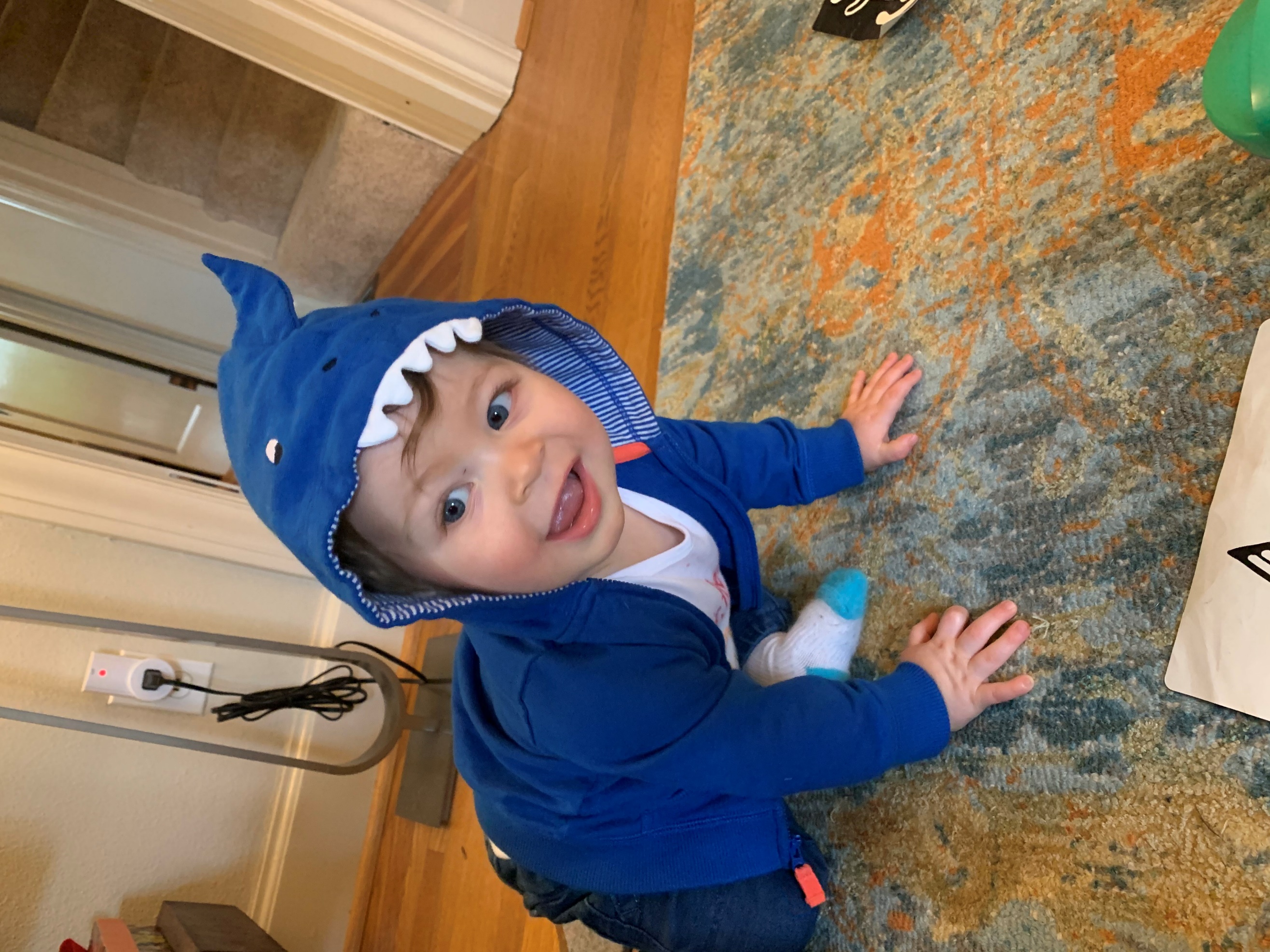 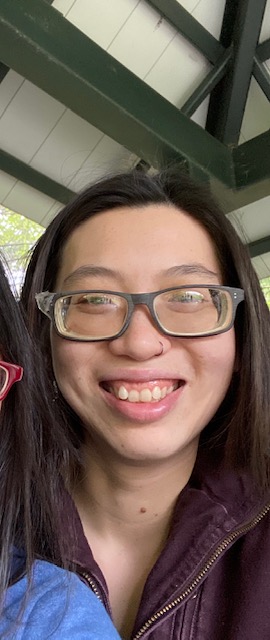     Mini Quiche One of our favorite fall treats is mini quiche! Far from being complex, these simple bite sized yummies are easy to whip up, and even more fun to make with kids! You’ll need: a greased muffin tin,  a roll of pillsbury flaky rounds, about half a dozen eggs, and Some yummy stuff to add to your quiche – we like crispy bacon, swiss or gouda crumbles and spinach, but you can add what sounds good to you!Separate rounds into thin layers, and line muffin tins.Spoon whipped egg mix into each muffin cup until half full.Add your quiche goodies, preserving some cheese to use as a topping.Bake for 10-12 minutes at 350 – checking every 5-6 minutes with a toothpick. When the tooth pick comes clean, turn off oven, sprinkle left over cheese on top ofMini quiche and close oven for a few moments to let melt. 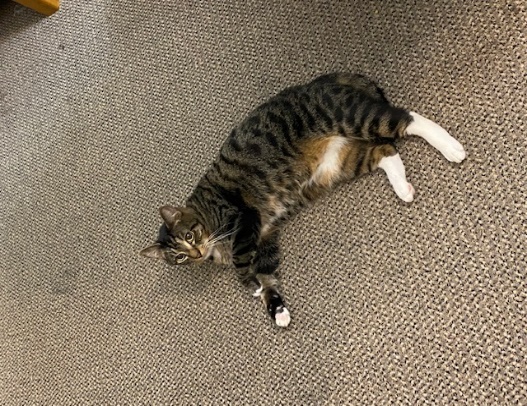 Voila! Your treats are ready, and go well for family brunches, lunches and quick breakfasts on the way to school or work! 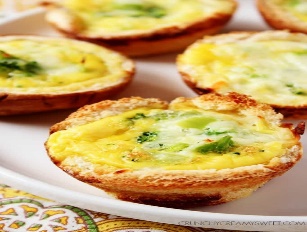 